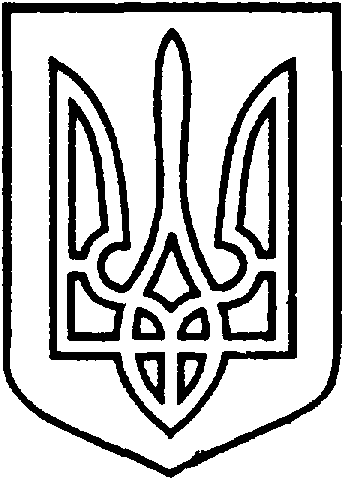 СЄВЄРОДОНЕЦЬКА МІСЬКА ВІЙСЬКОВО-ЦИВІЛЬНА АДМІНІСТРАЦІЯ  СЄВЄРОДОНЕЦЬКОГО РАЙОНУ  ЛУГАНСЬКОЇ  ОБЛАСТІРОЗПОРЯДЖЕННЯкерівника Сєвєродонецької міської  військово-цивільної адміністрації25 січня 2022  року                                                                        № 163     Розглянувши клопотання РЕЛІГІЙНОЇ ОРГАНІЗАЦІЇ «ЦЕРКВА ХРИСТА СПАСИТЕЛЯ ХРИСТИЯН ВІРИ ЄВАНГЕЛЬСЬКОЇ  М. СЄВЄРОДОНЕЦЬКА» (вх. № 2318/2021 від 28.08.2021) про надання дозволу на розроблення проекту землеустрою щодо відведення земельної ділянки у звˊязку зі зміною цільового призначення, за адресою: Луганська область, Сєвєродонецький район, м. Сєвєродонецьк, вул. Енергетиків, будинок 7, квартал 8, беручі до уваги розпорядження керівника Сєвєродонецької міської військово-цивільної адміністрації Сєвєродонецького району Луганської області від 10.11.2021 № 2246 «Про затвердження детального плану частини території міста Сєвєродонецька в районі вул. Енергетиків, 7», враховуючи, що земельна ділянка зареєстрована в Державному земельному кадастрі, відповідно до статей 20, 123 Земельного Кодексу України, статті 50 Закону України «Про землеустрій», керуючись пунктом 8 частини третьої статті 6, пунктом 27 частини першої статті 4 Закону України «Про військово-цивільні адміністрації»,зобов’язую:1. Надати РЕЛІГІЙНОЇ ОРГАНІЗАЦІЇ «ЦЕРКВА ХРИСТА СПАСИТЕЛЯ ХРИСТИЯН ВІРИ ЄВАНГЕЛЬСЬКОЇ  М. СЄВЄРОДОНЕЦЬКА» дозвіл на розроблення проекту землеустрою щодо відведення земельної ділянки, площею 0,3165 га, кадастровий номер 4412900000:05:004:0019, за адресою: Луганська область, Сєвєродонецький район, м. Сєвєродонецьк, вулиця Енергетиків, будинок 7, квартал 8,  у звˊязку зі зміною цільового призначення земельної ділянки, з виду цільового призначення – 03.10 для будівництва та обслуговування  адміністративних будинків, офісних будівель компаній, які займаються підприємницькою діяльністю, повˊязаною з отриманням прибутку, на вид цільового призначення – 03.04 для будівництва та обслуговування будівель громадських та релігійних організацій, вид використання - для обслуговування комплексу будівель релігійної організації.2. РЕЛІГІЙНІЙ ОРГАНІЗАЦІЇ «ЦЕРКВА ХРИСТА СПАСИТЕЛЯ ХРИСТИЯН ВІРИ ЄВАНГЕЛЬСЬКОЇ  М. СЄВЄРОДОНЕЦЬКА» надати  проект землеустрою щодо відведення земельної ділянки до Сєвєродонецької міської військово-цивільної адміністрації Сєвєродонецького району Луганської області для його затвердження та подальшої передачі земельної ділянки в постійне користування. 3. Дане розпорядження підлягає оприлюдненню. 4. Контроль за виконанням цього розпорядження покласти на заступника керівника Сєвєродонецької міської військово-цивільної адміністрації Олега Кузьмінова.Керівник Сєвєродонецької міськоївійськово-цивільної адміністрації  		                   Олександр СТРЮКПро надання РО «ЦЕРКВА ХРИСТА СПАСИТЕЛЯ ХРИСТИЯН ВІРИ ЄВАНГЕЛЬСЬКОЇ М. СЄВЄРОДОНЕЦЬКА» дозволу на розроблення проекту землеустрою щодо відведення  земельної ділянки, у звˊязку зі зміною цільового призначення, за адресою: Луганська область, Сєвєродонецький район, м. Сєвєродонецьк, вул. Енергетиків, будинок 7, квартал 8 